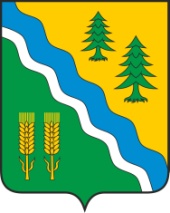                 АДМИНИСТРАЦИЯ КРИВОШЕИНСКОГО РАЙОНАПОСТАНОВЛЕНИЕ 31.03.2023                                                                                                                      		 № 199с. КривошеиноТомской областиОб утверждении Порядка осуществления Управлением финансов Администрации Кривошеинского района казначейского сопровождения средств В соответствии с пунктом 5 статьи 242.23 Бюджетного кодекса Российской Федерации, Постановлением Правительства РФ от 01.12.2021 № 2155 «"Об утверждении общих требований к порядку осуществления финансовыми органами субъектов Российской Федерации (муниципальных образований) казначейского сопровождения средств"Постановляю: 1. Утвердить порядок осуществления Управлением финансов Администрации Кривошеинского района казначейского сопровождения средств согласно приложения к настоящему постановлению.	2. Настоящее постановление вступает в силу с даты его подписания и распространяется на правоотношения, возникшие с 1 января 2023 года.3. Настоящее постановление подлежит размещению на официальном сайте муниципального образования  Кривошеинский район  Томской области в информационно - телекоммуникационной сети «Интернет» http://kradm.tomsk.ru. и в Сборнике нормативных актов Администрации Кривошеинского района.	4. Контроль за исполнением настоящего постановления возложить на Руководителя Управления финансов Администрации Кривошеинского района.Глава Кривошеинского района                                                      		А.Н. КоломинЕрохина Ирина Викентьевна(8-38-251) 2-13-67Управление финансов -2, Администрация, Дума,  МКУ КСК, РУО, МЦКС, ЦМБ, Сельские поселения-7, ПрокуратураПриложениеУТВЕРЖДЕНПостановлением Администрации Кривошеинского района от 31.03.2023  №  199Порядокосуществления Управлением финансов Администрации Кривошеинского районаказначейского сопровождения средствОбщие положения1. Настоящий Порядок устанавливает правила осуществления Управлением финансов Администрации Кривошеинского района (далее – Управление финансов) сопровождения средств, определенных Решением Думы Кривошеинского района о бюджете на текущий финансовый год и плановый период (далее- Решение) в соответствии со статьей 242.26 Бюджетного кодекса Российской Федерации, средств, определенных в соответствии со статьей 242.26 Бюджетного кодекса Российской Федерации, получаемых (полученных) участниками казначейского сопровождения на основании содержащих условия, соответствующие положениям, установленным пунктом 2 статьи 242.23 Бюджетного кодекса Российской Федерации:а) муниципальных контрактов о поставке товаров, выполнении работ, оказании услуг (далее - муниципальный контракт);б) договоров (соглашений) о предоставлении субсидий, договоров о предоставлении бюджетных инвестиций в соответствии со статьей 80 Бюджетного кодекса Российской Федерации, договоров о предоставлении взносов в уставные (складочные) капиталы (вкладов в имущество) юридических лиц (их дочерних обществ), источником финансового обеспечения исполнения которых являются субсидии и бюджетные инвестиции, указанные в настоящем подпункте (далее - договор (соглашение);в) контрактов (договоров) о поставке товаров, выполнении работ, оказании услуг, источником финансового обеспечения исполнения обязательств по которым являются средства, указанные в подпунктах а) и б) настоящего пункта (далее - контракт (договор).2. Настоящий порядок распространяется:а) в отношении договоров (соглашений), контрактов (договоров) - на концессионные соглашения, соглашения о муниципально-частном партнерстве, контракты (договоры), источником финансового обеспечения которых являются указанные соглашения, если федеральными законами, решениями Правительства Российской Федерации, муниципальными правовыми актами предусмотрены требования об осуществлении казначейского сопровождения средств, предоставляемых на основании таких соглашений;б) в отношении участников казначейского сопровождения - на их обособленные (структурные) подразделения.3. Операции с целевыми средствами участника казначейского сопровождения осуществляются на лицевых счетах, открываемых в Управлении финансов по каждому муниципальному контракту, договору (соглашению), контракту (договору), в порядке, установленном Управлением финансов, определенном пунктом 9 статьи 220.1 Бюджетного кодекса Российской Федерации (далее - лицевой счет).4. Операции с целевыми средствами, отраженными на лицевых счетах, проводятся после осуществления Управлением финансов санкционирования расходов в порядке, установленном Управлением финансов (далее - порядок санкционирования).5. При открытии лицевых счетов и осуществлении операций на указанных лицевых счетах территориальными органами Федерального казначейства осуществляется проведение бюджетного мониторинга в порядке, установленном Правительством Российской Федерации в соответствии со статьей 242 13-1 Бюджетного кодекса Российской Федерации.6. Ведение и использование лицевого счета (режим лицевого счета), на котором осуществляются операции, указанные в пункте 3 настоящего Порядка, определяются разделом II настоящего Порядка.7. При казначейском сопровождении обмен документами между Управлением финансов, получателем средств местного бюджета, которому доведены лимиты бюджетных обязательств на предоставление целевых средств, и муниципальными участниками казначейского сопровождения, в том числе с учетом соблюдения требований, установленных законодательством Российской Федерации о государственной и иной охраняемой в соответствии с федеральными законами, нормативными правовыми актами Президента Российской Федерации и Правительства Российской Федерации тайне; В случае обмена документами, содержащими сведения, составляющие государственную тайну, а также в случае отсутствия у участника казначейского сопровождения технической возможности информационного обмена с применением электронной подписи документооборот осуществляется на бумажном носителе с одновременным представлением документов на машинном носителе.Представление и хранение документов, предусмотренных настоящими Правилами, содержащих сведения, составляющие государственную тайну, осуществляется с соблюдением требований, установленных законодательством Российской Федерации о защите государственной и иной охраняемой законом тайны.8. Информация о муниципальных контрактах, договорах (соглашениях), контрактах (договорах), о лицевых счетах и об операциях по зачислению и списанию целевых средств, отраженных на лицевых счетах в порядке, установленном Управлением финансов, ежедневно размещается в информационных системах, оператором которых является Федеральное казначейство.II. Условия ведения и использования лицевого счета (режим лицевого счета)9. При казначейском сопровождении ведение и использование лицевого счета (режим лицевого счета), предусмотренные настоящим пунктом и пунктами 3, 4, и 6 настоящего Порядка  (далее - базовое казначейское сопровождение), в дополнение к условиям, установленным пунктом 3 статьи 242.23 Бюджетного кодекса Российской Федерации, предусматривают соблюдение условий, содержащихся в муниципальных контрактах, договорах (соглашениях), контрактах (договорах):а) о запрете осуществления операций на лицевом счете, об отказе в осуществлении операций на лицевом счете при наличии оснований, указанных в пунктах 10 и 11 статьи 242.13-1 Бюджетного кодекса Российской Федерации соответственно, а также о приостановлении операций на лицевом счете в соответствии с пунктом 3 указанной статьи в порядке, предусмотренном Правительством Российской Федерации;б) об осуществлении санкционирования расходов, источником финансового обеспечения которых являются целевые средства, в соответствии с представляемыми участниками казначейского сопровождения в Управление финансов сведениями об операциях с целевыми средствами, сформированными и утвержденными в порядке и по форме, которые предусмотрены порядком санкционирования, и содержащими в том числе информацию об источниках поступления целевых средств и направлениях расходования целевых средств, соответствующих результатам, определенным при предоставлении целевых средств;в) о проведении операций с целевыми средствами, отраженными на лицевых счетах, после осуществления Управлением финансов санкционирования операций с целевыми средствами участников казначейского сопровождения в соответствии с порядком санкционирования на основании документов, установленных указанным порядком, подтверждающих возникновение денежных обязательств участников казначейского сопровождения (далее - документы-основания);г) об осуществлении операций по зачислению целевых средств на лицевые счета и списанию целевых средств с лицевых счетов при указании в заявках на кассовый расход, муниципальном контракте, договоре (соглашении), контракте (договоре), а также в документах-основаниях идентификатора муниципального контракта, договора (соглашения), сформированного в соответствии с порядком, предусмотренным подпунктом 3 пункта 2 статьи 242.23 Бюджетного кодекса Российской Федерации;д) о ведении в соответствии с порядком, установленным Министерством финансов Российской Федерации, учета доходов, затрат, произведенных в целях достижения результатов, установленных при предоставлении целевых средств по каждому муниципальному контракту, договору (соглашению), контракту (договору);е) о возврате на лицевые счета целевых средств, размещенных на депозитах, а также в иные финансовые инструменты, включая средства, полученные от их размещения, не позднее 25 декабря текущего финансового года  в случае, если возможность такого размещения установлена:в отношении средств, предоставляемых из местных бюджетов, муниципальными правовыми актами представительных органов муниципальных образований, устанавливающими порядок организации и осуществления бюджетного процесса в муниципальных образованиях.III. Особенности казначейского сопровождения целевых средств, предоставляемых на основании соглашений о предоставлении субсидий юридическим лицам10. При базовом казначейском сопровождении субсидий, предоставляемых участникам казначейского сопровождения, предоставление таких субсидий осуществляется в пределах лимитов бюджетных обязательств на указанные цели, отраженных на лицевых счетах для учета операций по переданным полномочиям получателя бюджетных средств.11. Перечисление субсидий участникам казначейского сопровождения с лицевых счетов, указанных в пункте 10 настоящего Порядка, осуществляется Управлением финансов Администрации Кривошеинского района в порядке, установленном Управлением финансов, в пределах суммы, необходимой для оплаты денежных обязательств по расходам участника казначейского сопровождения, источником финансового обеспечения которых являются субсидии.12. Операции по списанию целевых средств, источником финансового обеспечения которых являются субсидии, предоставляемые участникам казначейского сопровождения, указанные в пункте 10 настоящего Порядка, осуществляются не позднее 2-го рабочего дня, следующего за днем представления участником казначейского сопровождения в Управление финансов заявок на кассовый расход для оплаты денежных обязательств участника казначейского сопровождения после их проверки в соответствии с порядком санкционирования.